Příloha č. 7 zadávací dokumentaceDODÁVKA VNITŘNÍHO VYBAVENÍ PRO 2. ZŠ BEROUNEditovatelné přílohy zadávací dokumentace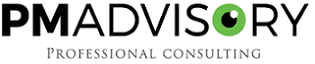 Čestné prohlášení k základní způsobilostiČestně prohlašuji, že jako účastník o předmětnou veřejnou zakázku splňuji základní způsobilost v následujícím rozsahu, tedy jsem účastníkem, který: nemá v České republice nebo v zemi svého sídla v evidenci daní zachycen splatný daňový nedoplatek ve vztahu ke spotřební dani,nemá v České republice nebo v zemi svého sídla splatný nedoplatek na pojistném nebo na penále na veřejné zdravotní pojištění,v případě, že účastník není zapsán v obchodním rejstříku, není v likvidaci, nebylo proti němu vydáno rozhodnutí o úpadku, nebyla vůči němu nařízena nucená správa podle jiného právního předpisu nebo není v obdobné situaci podle právního řádu země svého sídla.Toto čestné prohlášení činím na základě své vážné a svobodné vůle a jsem si vědom všech následků plynoucích z uvedení nepravdivých údajů.V ……… dne …… 2019……………….………………………………………………Jméno, funkce a podpis oprávněné osobySeznam významných dodávekVýznamná dodávka č. 1Významná dodávka č. 2Významná dodávka č. 3Jako účastník zadávacího řízení na veřejnou zakázku čestně prohlašuji, že výše předložené zakázky splňují požadavky zadavatele kladené v zadávací dokumentaci k nadepsané veřejné zakázce, a že všechny tyto dodávky byly poskytnuty řádně, odborně a včas.V ……… dne …… 2019……………….………………………………………………Jméno, funkce a podpis oprávněné osobySeznam poddodavatelůVýše uvedený účastník tímto čestně prohlašuje, že na plnění uvedené veřejné zakázky se budou podílet následující poddodavatelé:*Poddodavatel č. 1 ** V případě více poddodavatelů účastník tabulku zkopíruje dle potřebyAlternativně:Výše uvedený účastník tímto čestně prohlašuje, že na plnění uvedené veřejné zakázky se nebudou podílet poddodavatelé.*V ……… dne …… 2019……………….………………………………………………Jméno, funkce a podpis oprávněné osoby* Účastník vyplní toto prohlášení dle skutečnosti a nehodící se škrtne / vymaže.Název veřejné zakázkyDodávka vnitřního vybavení pro 2. ZŠ BerounČást zakázky[doplní účastník]Název účastníka[doplní účastník]Název veřejné zakázkyDodávka vnitřního vybavení pro 2. ZŠ BerounČást zakázky[doplní účastník]Název účastníka[doplní účastník]Název dodávky[doplní účastník]Objednatel[doplní účastník]Doba poskytnutí[doplní účastník]Stručný popis dodávky[doplní účastník]Cena dodávky [doplní účastník] Kč bez DPHKontaktní osoba objednatele (jméno, tel. nebo e-mail)[doplní účastník]Název dodávky[doplní účastník]Objednatel[doplní účastník]Doba poskytnutí[doplní účastník]Stručný popis dodávky[doplní účastník]Cena dodávky [doplní účastník] Kč bez DPHKontaktní osoba objednatele (jméno, tel. nebo e-mail)[doplní účastník]Název dodávky[doplní účastník]Objednatel[doplní účastník]Doba poskytnutí[doplní účastník]Stručný popis dodávky[doplní účastník]Cena dodávky [doplní účastník] Kč bez DPHKontaktní osoba objednatele (jméno, tel. nebo e-mail)[doplní účastník]Název veřejné zakázkyDodávka vnitřního vybavení pro 2. ZŠ BerounČást zakázky[doplní účastník]Název účastníka[doplní účastník]Předmět poddodávkyObjem poddodávky v %Název poddodavateleAdresa sídla / místa podnikáníIČTelefon, faxe-mail, wwwZastoupen